1о декабря прошел очередной детский мастер – класс. МАСТЕР Дима П. поделился опытом изготовления гусеницы- червячка  из трубочки от коктейля.Дети -  умельцы с удовольствием  принялись за изготовление поделки и  хорошо справились с работой.ВОСПИТАТЕЛЬ ГРУППЫ СТАРШЕГО ДОШКОЛЬНОГО ВОЗРАСТА    Н.П. ПРУТОВЫХ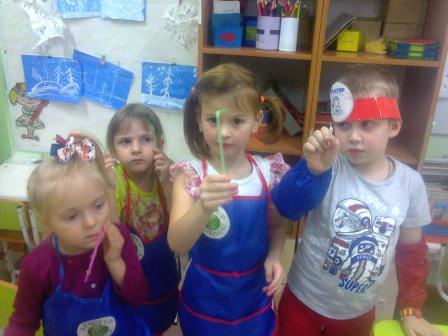 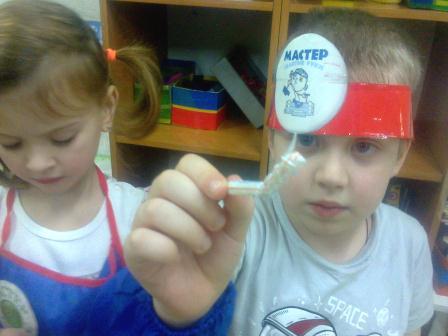 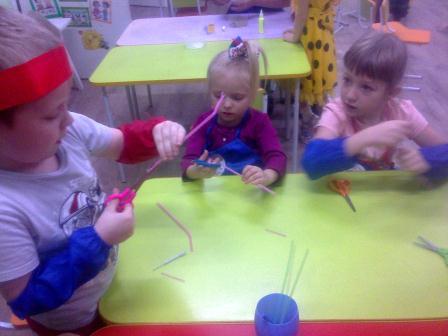 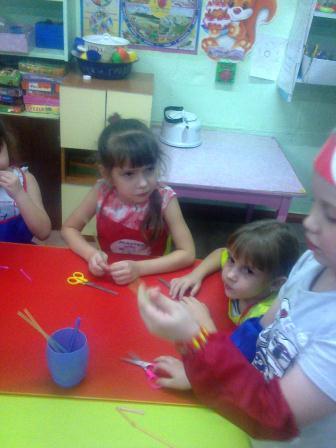 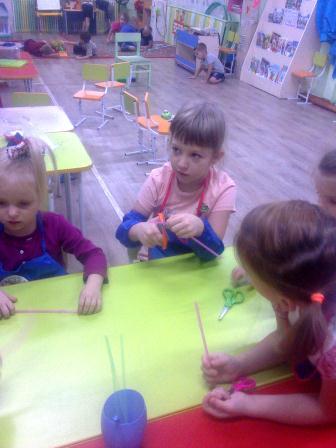 